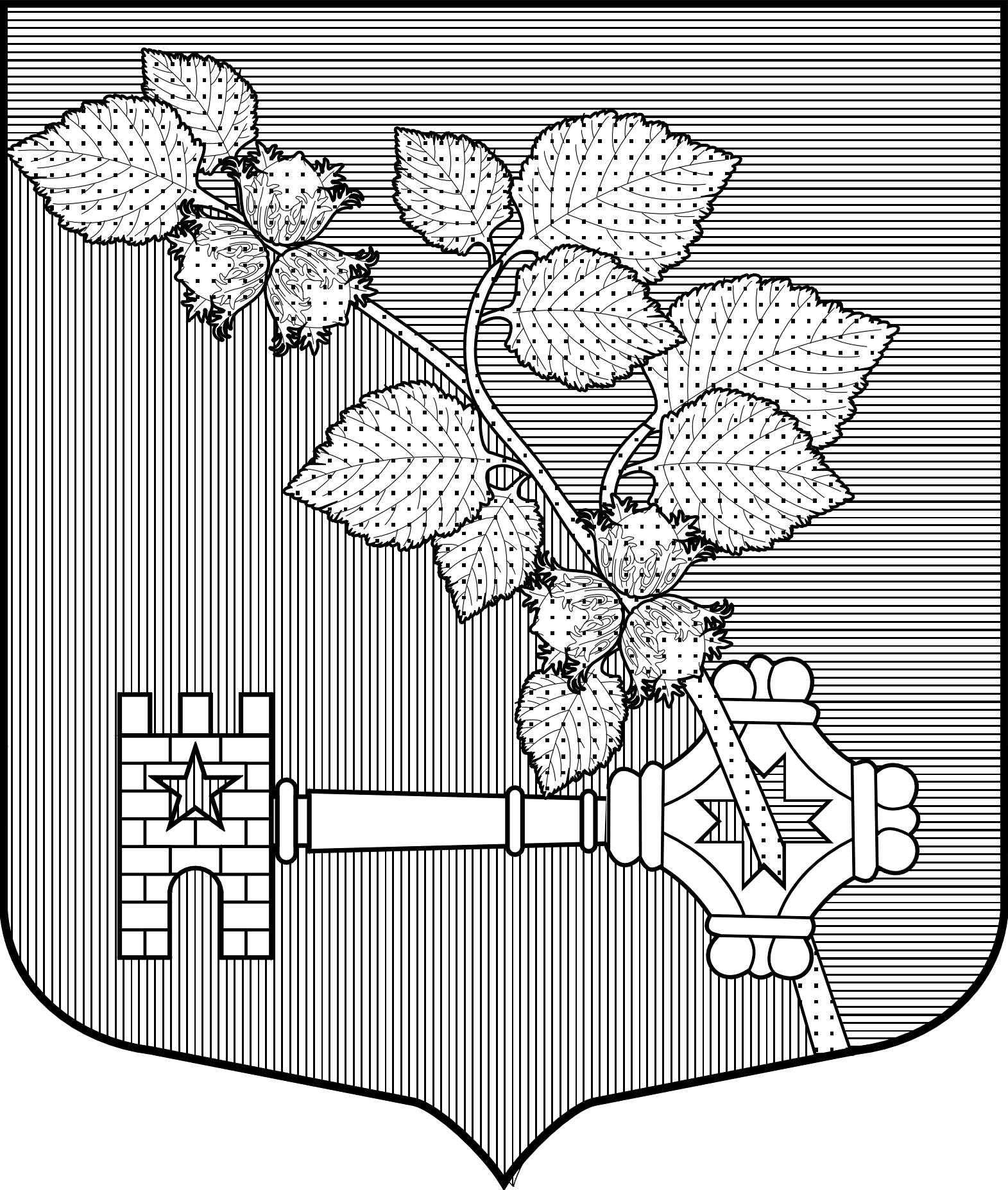 Виллозское городское поселение Ломоносовского муниципального района 188508, Ленинградская область, Ломоносовский район, г.п.Виллози, д.8, т/ф 339-60-23, 339-60-73РАСПОРЯЖЕНИЕ № 38«О проведении сходов граждан населенных пунктов Виллозского городского поселения Ломоносовского района»         В соответствие Федеральным законом №131—ФЗ «Об общих принципах организации местного самоуправления в Российской Федерации», Уставом Виллозского городского поселения Ломоносовского района и Положением о порядке организации и проведения схода граждан в населенных пунктах муниципального образования Виллозское городское поселение, утвержденного решением совета депутатов от 17.07.2019 №36  РАСПОРЯЖАЮСЬ:Провести сход граждан по вопросу выдвижения кандидатуры старосты сельского населенного пункта д. Пикколово.Сход граждан провести в два этапа – 1 этап 04.12.2019 года  в 19 час.00 мин в д. Пикколово у информационного стенда у магазина, 2 этап – 06.12.2019 года в   20 час. 00 мин в д. Пикколово (территория, ранее зарегистрированная как часть массива «Офицерское село») (у магазина)Назначить организатором проведения схода граждан администрацию Виллозского городского поселения Ломоносовского района.Контроль за исполнением настоящего распоряжения оставляю за собой.Решение вступает в силу с момента опубликования (обнародования) в средствах массовой информации и на сайте Виллозского городского поселения Ломоносовского района.18 ноября 2019г.Ленинградская область, Ломоносовский район,гп. Виллози Глава муниципального образованияВиллозское городское поселенияВ.М.Иванов